Mittetulundustegevuse toetuse taotlusTaotluse registreerimise kuupäev ja number: .....................................................................................						                                (täidab ametiasutus)/allkirjastatud digitaalselt/TAOTLEJA ANDMEDTAOTLEJA ANDMEDJuriidilise isiku, füüsilisest isikust ettevõtja või Tallinna elaniku nimiÄriregistri või muu registri kood või isikukoodAadress:tänav                                                                            maja ja/või korteri nrlinn                                                                               sihtnumberArvelduskonto:number ja pank viitenumber (märgitakse olemasolul) Aadress:tänav                                                                            maja ja/või korteri nrlinn                                                                               sihtnumberArvelduskonto:number ja pank viitenumber (märgitakse olemasolul) Telefon E-post Taotleja on käibemaksukohustuslane       jah      ei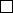 Kui taotleja on käibemaksukohustuslane, siis lisada käibemaksukohustuslase registreerimisnumberTaotleja on käibemaksukohustuslane       jah      eiKui taotleja on käibemaksukohustuslane, siis lisada käibemaksukohustuslase registreerimisnumberTaotleja esindaja andmedTaotleja esindaja andmedPerekonnanimi EesnimiFunktsioon taotleja juuresKui taotluse esitaja ei ole taotleja seadusjärgne esindaja, lisatakse esindusõigust tõendav volikiri.Funktsioon taotleja juuresKui taotluse esitaja ei ole taotleja seadusjärgne esindaja, lisatakse esindusõigust tõendav volikiri.TelefonE-postPROJEKTPROJEKTProjekti nimetusProjekti nimetusProjekti toimumise aeg:Projekti toimumise aeg:Projekti sisu lühikokkuvõte (maksimaalselt 500 tähemärki)Projekti sisu lühikokkuvõte (maksimaalselt 500 tähemärki)Valdkond (valida üks) Ettevõtlus   Haridus   Kultuur   Keskkond   Noorsootöö 
 Sotsiaaltöö   Sport   Tervishoid   Turvalisus Muu Suunitlus Piirkondlik    Ülelinnaline   Üle-eestiline   RahvusvahelineSihtrühm (kellele on projekt suunatud) Koolieelikud          Õpilased              Noored Täiskasvanud         Eakad                  Puuetega inimesed Muu (kes?)Projekti eelarveProjekti eelarveEelarve kogumaht (kulude summa) Kulude katteallikad kokku (summa) omafinantseering (summa) kaasfinantseering (summa)taotletav toetus (summa) Eelarve kogumaht (kulude summa) Kulude katteallikad kokku (summa) omafinantseering (summa) kaasfinantseering (summa)taotletav toetus (summa) Lisad1. Projekti kirjeldus2. Projekti eelarve3. Vajaduse korral esindusõigust tõendav dokumentTaotleja kinnitusAnnan taotlust menetlevale ametiasutusele nõusoleku kontrollida taotleja ja taotluse vastavust nõuetele ning esitatud andmete õigsust.Kinnitan, et kõik taotluses esitatud andmed on õiged ja täielikud ning esitatud dokumendid on kehtivad.Kinnitan, et taotlejal on olemas nõutavad vahendid projekti omafinantseeringu tagamiseks.Kinnitan, et taotleja on tasunud riiklikud ja kohalikud maksud ning tal ei ole Tallinna linna ees muid võlgnevusi. Maksu- ja muu võla ajatamise korral on maksed tasutud ajakava kohaselt. Kinnitan, et taotleja suhtes ei ole algatatud likvideerimis-, saneerimis- ega pankrotimenetlust.Olen tutvunud: 6.1 Tallinna Linnavolikogu 24. jaanuari 2013 määrusega nr 1 „Mittetulundustegevuse toetuse andmise kord”;6.2 Tallinna Linnavalitsuse kehtestatud  lisatingimustega toetuste määramise kohta.